Kortrijk, 24 oktober 2022Beste ouder(s), verantwoordelijke(n)Op dinsdag 15 november ’22 maken wij met onze klas een daguitstap naar de Westhoek.  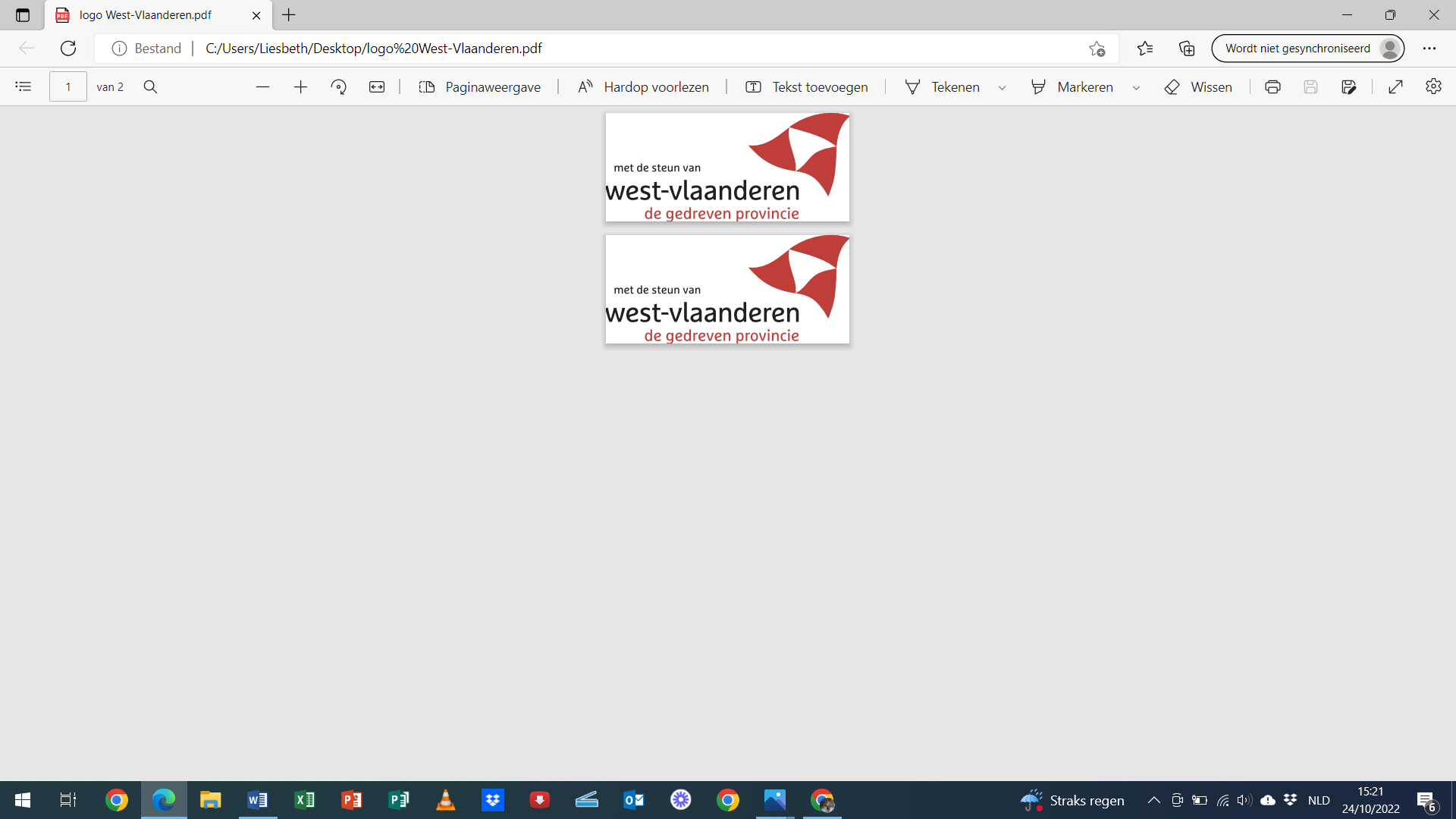 Wij bezoeken het museum ‘In Flanders Fields’ te Ieper. Daarna gaan we de loopgraven van Bayernwald bekijken. We stoppen ook nog bij Hill 60, Hill 62. Deze uitstap kadert in de lessen GASV en het is een unieke kans voor uw zoon / dochter om de gevolgen van de Grote Oorlog beter te begrijpen. Dit is een verplichte schooldag. We verwachten dat iedereen stipt aanwezig is om 08.55 u. op school. We zijn er terug om 16.05 u. De leerlingen zorgen zelf voor een lunchpakket en een beetje zakgeld voor een extra drankje. Zij brengen ook regenkledij en stevige schoenen mee.   De prijs per leerling bedraagt € 10 (vervoer, toegangsprijzen en een drankje voor ’s middags zijn inbegrepen). Dit bedrag komt op de factuur van december. De school betaalt ook een stuk van de kosten. Gelieve onderstaande strook in te vullen en terug af te geven aan de leerkracht GASV ten laatste tegen 10 november.Wij danken u voor uw medewerking en we kijken al uit naar een boeiende dag! Met vriendelijke groetenDe directie en de leerkrachten van het vierde jaar----------------------------------------------------------------------------------------------------------------De ouder(s)/verantwoordelijke(n) van …………………………………    uit klas  ..………. hebben de info over de uitstap 'Westhoek dag' van 15 november ’22 gelezen.                                                         Handtekening ouder(s)/verantwoordelijke(n)						……………………………………………………….